ΔΗΜΟΤΙΚΟ ΣΧΟΛΕΙΟ ΑΓΙΩΝ ΟΜΟΛΟΓΗΤΩΝ (ΚA)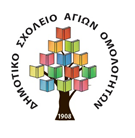 DIMOTIKOSCHOLEIO ΑGIOΝ OMOLOGITONKBΤηλ. : 22445293   Fax:22445294,    Μιαούλη 3,  1080 Λευκωσία  E-MAIL: dim-ag-omologites-ka-lef@schools.ac.cy                                       Σχολική Χρονιά: 2023-2024ΩΡΟΛΟΓΙΟ ΠΡΟΓΡΑΜΜΑ ΤΑΞΗΣ: Β΄1Υπεύθυνη Δασκάλα: Ελπίδα Μιχαηλίδου                                                                                                                                                                                                  Διευθύντρια: Ελεάνα ΣτυλιανούΕπισκέψεις γονέων:  Τρίτη 1η περίοδoΕπισκέπτες Δάσκαλοι:  Μουσική: Στάλω Λαζάρου  Γεωγραφία: Σκεύη Σκουφάρη   Φυσικές Επιστήμες: Νικολέττα Καλαθά                                Φυσική Αγωγή: Αλέξης Ροτσίδης   Θρησκευτικά: Ελεάνα Στυλιανού  Αγγλικά: Μαρία Τσούντα                                Τέχνη: Ελένη ΤσαγκάρΩΡΕΣΔΕΥΤΕΡΑΤΡΙΤΗΤΕΤΑΡΤΗΠΕΜΠΤΗΠΑΡΑΣΚΕΥΗ7:45 - 8:25ΕΛΛΗΝΙΚΑΓΕΩΓΡΑΦΙΑΜΑΘΗΜΑΤΙΚΑΕΛΛΗΝΙΚΑΕΛΛΗΝΙΚΑ8:25 - 9:05ΕΛΛΗΝΙΚΑΦΥΣΙΚΗ ΑΓΩΓΗΜΑΘΗΜΑΤΙΚΑΕΛΛΗΝΙΚΑΕΛΛΗΝΙΚΑΔΙΑΛΕΙΜΜΑ 9:05 - 9:25ΔΙΑΛΕΙΜΜΑ 9:05 - 9:25ΔΙΑΛΕΙΜΜΑ 9:05 - 9:25ΔΙΑΛΕΙΜΜΑ 9:05 - 9:25ΔΙΑΛΕΙΜΜΑ 9:05 - 9:25ΔΙΑΛΕΙΜΜΑ 9:05 - 9:259:25 - 10:05ΜΑΘΗΜΑΤΙΚΑΕΛΛΗΝΙΚΑΕΛΛΗΝΙΚΑΦΥΣΙΚΕΣ ΕΠΙΣΤΗΜΕΣΦΥΣΙΚΗ ΑΓΩΓΗ 10:05 - 10:45ΜΟΥΣΙΚΗΕΛΛΗΝΙΚΑΕΛΛΗΝΙΚΑΦΥΣΙΚΕΣ ΕΠΙΣΤΗΜΕΣΜΑΘΗΜΑΤΙΚΑΔΙΑΛΕΙΜΜΑ 10:45 - 10:55ΔΙΑΛΕΙΜΜΑ 10:45 - 10:55ΔΙΑΛΕΙΜΜΑ 10:45 - 10:55ΔΙΑΛΕΙΜΜΑ 10:45 - 10:55ΔΙΑΛΕΙΜΜΑ 10:45 - 10:55ΔΙΑΛΕΙΜΜΑ 10:45 - 10:5510:55 - 11:35ΤΕΧΝΗ ΜΑΘΗΜΑΤΙΚΑΑΓΓΛΙΚΑΜΟΥΣΙΚΗΘΡΗΣΚΕΥΤΙΚΑ 11:35 - 12:15ΤΕΧΝΗΜΑΘΗΜΑΤΙΚΑΘΡΗΣΚΕΥΤΙΚΑΑΓΓΛΙΚΑΑΓΩΓΗ ΖΩΗΣ ΔΙΑΛΕΙΜΜΑ 12:15 - 12:25ΔΙΑΛΕΙΜΜΑ 12:15 - 12:25ΔΙΑΛΕΙΜΜΑ 12:15 - 12:25ΔΙΑΛΕΙΜΜΑ 12:15 - 12:25ΔΙΑΛΕΙΜΜΑ 12:15 - 12:25ΔΙΑΛΕΙΜΜΑ 12:15 - 12:2512:25 - 13:05ΓΕΩΓΡΑΦΙΑΕΛΛΗΝΙΚΑΑΓΩΓΗ ΖΩΗΣΜΑΘΗΜΑΤΙΚΑΕΛΛΗΝΙΚΑ 